Para legalizar mi admisión, anexo en este orden los siguientes documentos foliados (no legajados):_____________________________________FIRMA DEL ASPIRANTERevisó                                       Fecha:                    Nº Folios:      -- -  - - - -- - - - - - - - - -- - - - - - - -- - - - -- - - - -- - - - - -- - - -- - - - -- - - -- - -- - - ---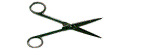             DESPRENDIBLE DE RECIBIDO                Nombre del aspirante:                                                         Identificación:                   Programa:                   Periodo académico  1      2                      Año                 Espacio exclusivo para el sello de recibido:_______________________________________                                                       Tenga en cuenta:Toda persona admitida debe cancelar el valor de la matrícula, única y exclusivamente, en las entidades de recaudo y a través de los medios de pago autorizados por la institución y en las fechas establecidas, de lo contrario perderá el cupo.El valor cancelado por conceptos de inscripción y matrícula no es reembolsable salvo situaciones específicas detalladas en los Acuerdos 002 de 1988, 008 y 011 de febrero 7 de 2006 emanados del Consejo Superior Universitario.No se acepta documentación por vía fax.No se recibirá documentación incompleta, extemporánea ni se adicionarán o cambiarán documentos posteriores a la entrega.Conserve este desprendible y preséntelo en caso de reclamo.Programa :      Periodo académico:Primero:      Segundo:    de      Periodo académico:Primero:      Segundo:    de      FotoReciente3 X 4 cmNombres:      Apellidos:      Apellidos:      FotoReciente3 X 4 cmDocumento de identidad número: Tipo de documento:T.I.      C.C.    C.E.    otro: Tipo de documento:T.I.      C.C.    C.E.    otro: FotoReciente3 X 4 cmDirección de residencia:Municipio: Departamento:      FotoReciente3 X 4 cmTeléfono (s):     Correo electrónico:     Correo electrónico:     FotoReciente3 X 4 cmDocumentosSINOUna (1) fotografía reciente, tamaño 3x4 cm.Fotocopia legible del documento de identidad (Cédula, tarjeta de identidad, contraseña, cédula de extranjería), tamaño normal.Recibo original de energía del mes inmediatamente anterior, del lugar de residencia de los padres o tutores, con indicación del estrato. Carné del SISBEN en sitios no estratificados.Fotocopia del diploma de bachiller que incluya fecha de grado legibleConstancia original del valor pagado por pensión en el grado once, expedida por el Rector o Tesorero del colegio.(Nota importante: Los aspirantes que no pagaron ningún valor por concepto de pensión deben presentar la constancia original que así lo certifique)Copia de la tarjeta de resultados del examen ICFES (SABER 11).Si votó en las últimas elecciones, anexar  fotocopia de certificado electoralFotocopia del carné o certificación de salud.Examen foniátrico y audiométrico. Únicamente para FONOAUDIOLOGÍACertificado de vacunación contra hepatitis B y tétano.  Únicamente para MEDICINA- ENFERMERÍA – FISIOTERAPIA y FONOAUDIOLOGÍA